Themes and Ideas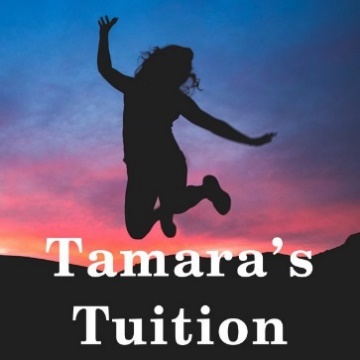 List the ideas and themes mentioned in the novel.To find the themes, ask ‘What do you think the author wants you to think? Why?’Increase Your Word PowerList the unfamiliar words and the page number they appeared on. Look up their definitions and write them down. Go back and re-read the section now you know what that word means.Active ReadingBookmarkHelps you retain the meaning.Makes it clear to you where you may be getting lost.Makes it easier to revise later.Use these symbols - on a post-it note. Allocate a different colour to each character or theme. NB you will need to erase all writing before using the novel in an exam.!	An important point!!	Very Important point	I agree 	I disagree ? 	Puzzling – not sure I know what this means?? 	Very puzzling – does not make sense to meXQ 	marks a quote of a selected character e.g. DQ= Duncan’s QuoteXA 	marks an action of a selected character e.g. DA= Duncan’s ActionMy Impression at the BeginningNovel is set (when):Novel is set (where):Important Features of this time and place:(you may need to research this)Main Character #1At the beginning what I know about ________________ is:In the middle:By the end:Main Character #2At the beginning what I know about ________________ is:In the middle:By the end: